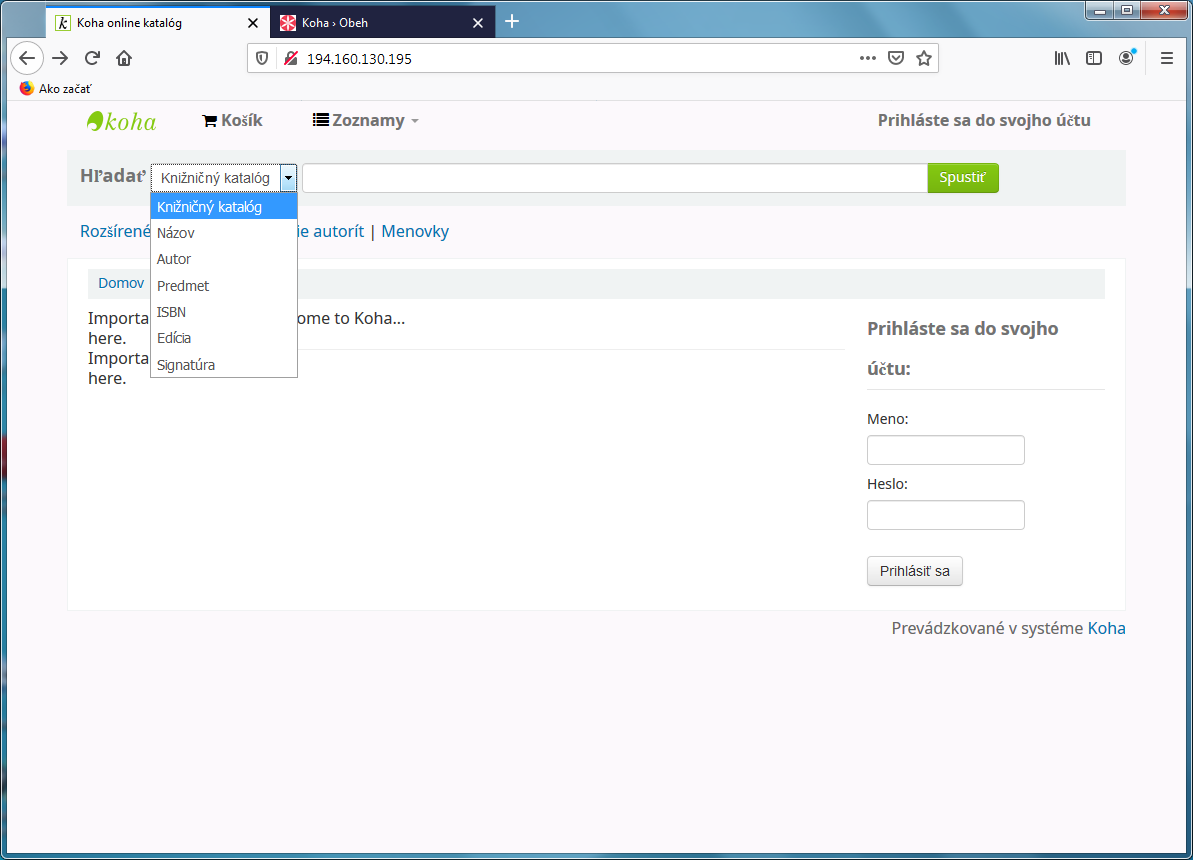 Obr. č. 1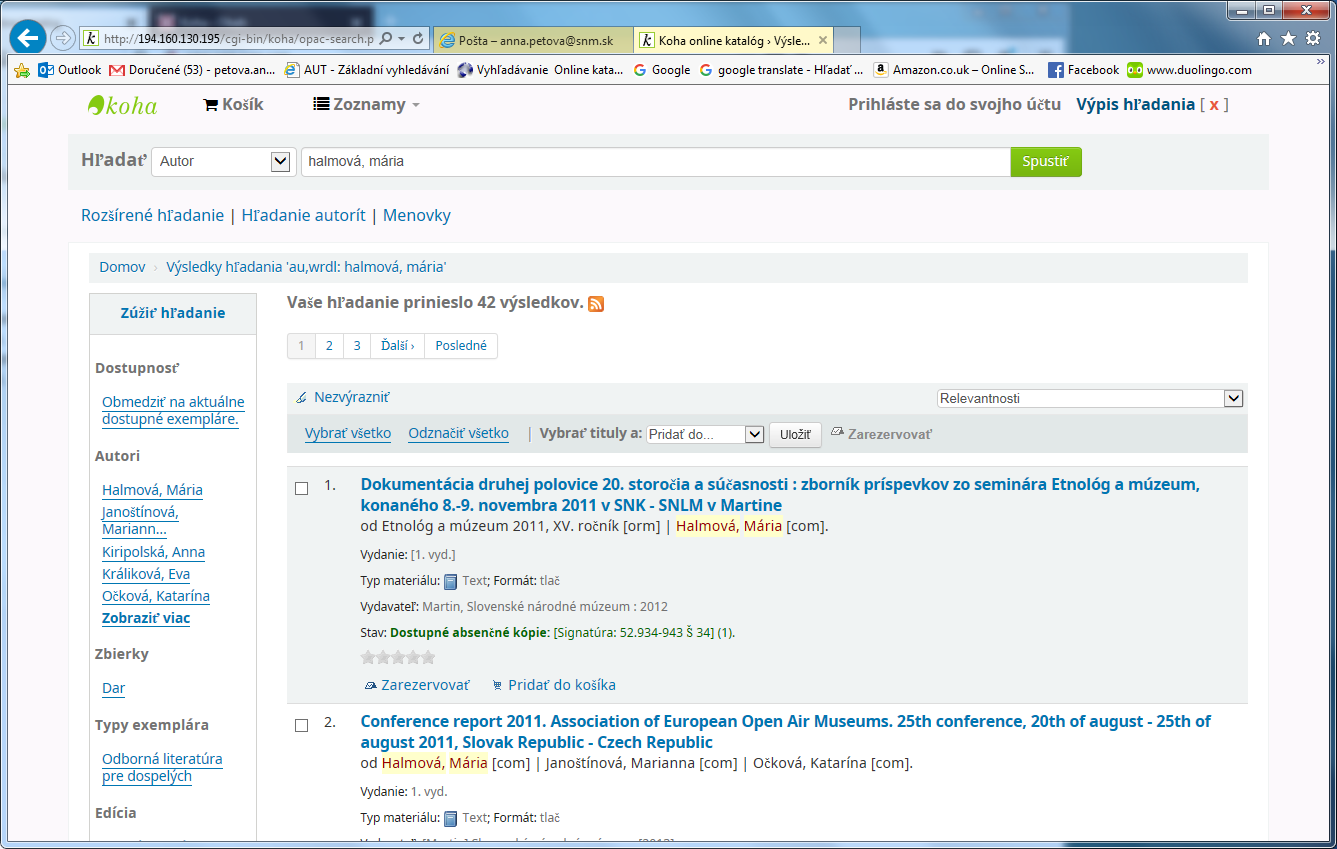 Obr. č. 2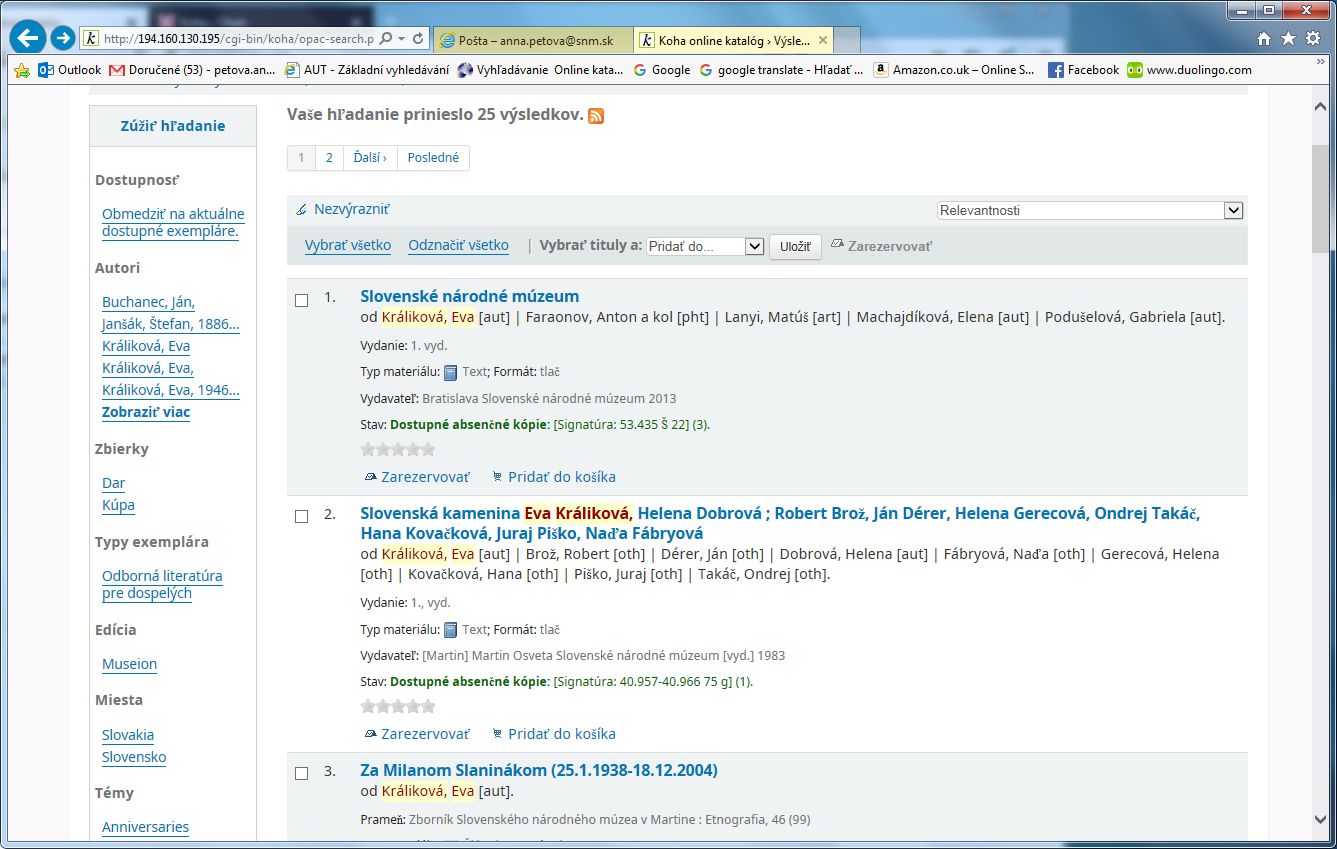 Obr. č. 3